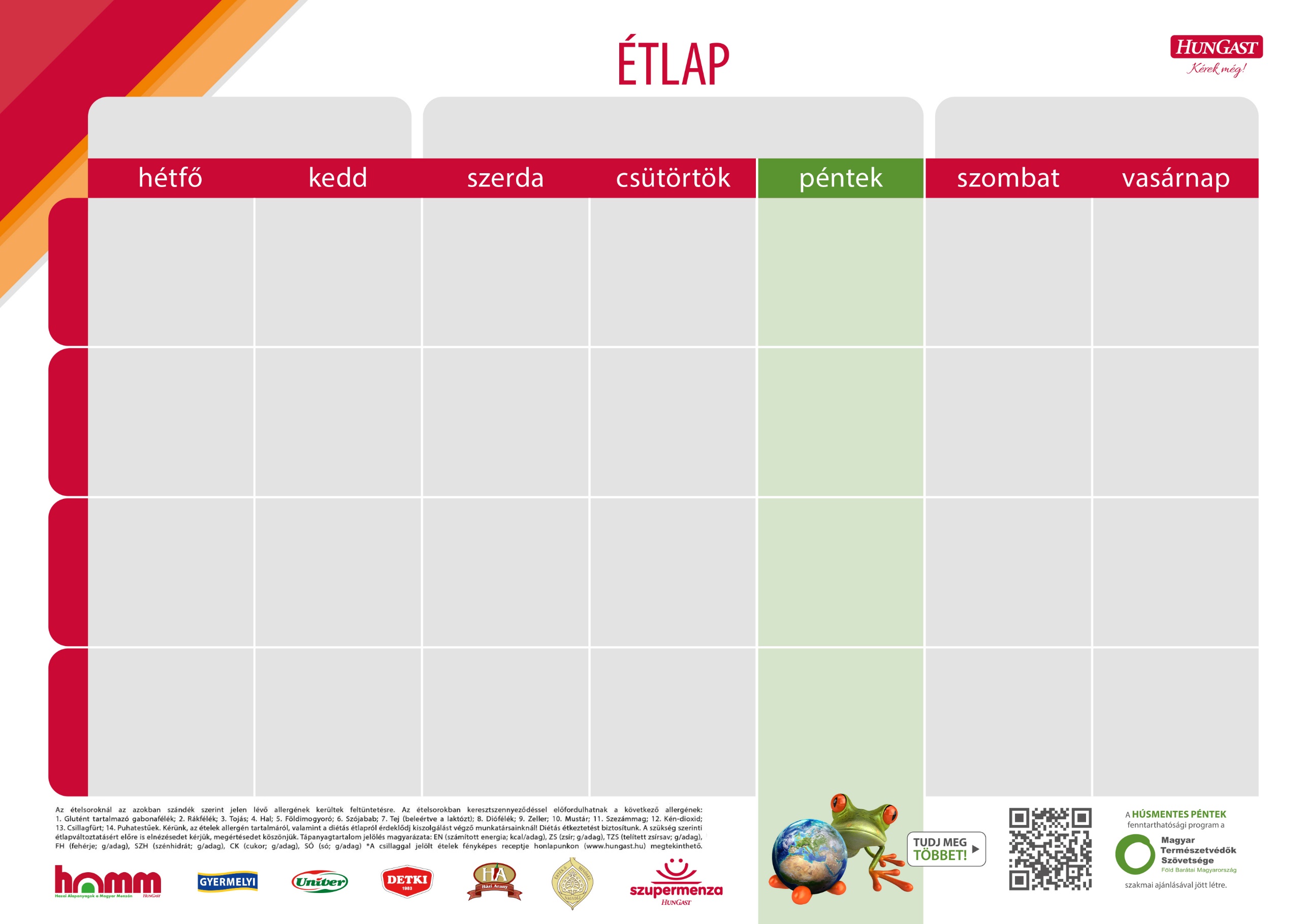 PÉCSPÉCSPÉCSPÉCSPÉCSPÉCSÁltalános Iskola alsó tagozat AB menüÁltalános Iskola alsó tagozat AB menüÁltalános Iskola alsó tagozat AB menüÁltalános Iskola alsó tagozat AB menüÁltalános Iskola alsó tagozat AB menüÁltalános Iskola alsó tagozat AB menüÁltalános Iskola alsó tagozat AB menüÁltalános Iskola alsó tagozat AB menüÁltalános Iskola alsó tagozat AB menü2023.05.29 – 2023.06.04.2023.05.29 – 2023.06.04.2023.05.29 – 2023.06.04.2023.05.29 – 2023.06.04.2023.05.29 – 2023.06.04.2023.05.29 – 2023.06.04.TÍZÓRAIPÜNKÖSDPÜNKÖSDPÜNKÖSDTejKalács  TejKalács  TejKalács  TeaKörözöttKenyér TeaKörözöttKenyér TeaKörözöttKenyér TejSzilva extra dzsemMargarinTeljes kiőrlésű kenyér TejSzilva extra dzsemMargarinTeljes kiőrlésű kenyér TejSzilva extra dzsemMargarinTeljes kiőrlésű kenyér TeaFőtt tojásMargarinTeljes kiőrlésű kenyér TeaFőtt tojásMargarinTeljes kiőrlésű kenyér TeaFőtt tojásMargarinTeljes kiőrlésű kenyér TÍZÓRAIAllergének:Allergének:Allergének:Allergének:1, 3, 7Allergének:1, 3, 7Allergének:1, 3, 7Allergének:1, 7, 10Allergének:1, 7, 10Allergének:1, 7, 10Allergének:1Allergének:1Allergének:1Allergének:1, 3Allergének:1, 3Allergének:1, 3Allergének:
Allergének:
Allergének:
Allergének:
Allergének:
Allergének:
TÍZÓRAIEN: EN: 293EN: 220EN: 229EN: 247EN: EN: TÍZÓRAIZS: TZS: FH: ZS: 9,2TZS: 4,7FH: 10,9ZS: 3,6TZS: 3FH: 8,7ZS: 2,9TZS: 0,8FH: 4,4ZS: 7,6TZS: 3,8FH: 9,6ZS: TZS: FH: ZS: TZS: FH: TÍZÓRAISZH: CK: SÓ: SZH: 41,6CK: 16,8SÓ: 0,8SZH: 37,3CK: 10,8SÓ: 1SZH: 44,1CK: 20,4SÓ: 0,8SZH: 32,6CK: 9,8SÓ: 0,9SZH: CK: SÓ: SZH: CK: SÓ: EBÉD APÜNKÖSDPÜNKÖSDPÜNKÖSDGulyásleves sertéshússal Mákos metéltAlmaGulyásleves sertéshússal Mákos metéltAlmaGulyásleves sertéshússal Mákos metéltAlmaKertészlevesParadicsomos sertés húsgombócFőtt burgonyaTeljes kiőrlésű kenyér KertészlevesParadicsomos sertés húsgombócFőtt burgonyaTeljes kiőrlésű kenyér KertészlevesParadicsomos sertés húsgombócFőtt burgonyaTeljes kiőrlésű kenyér BrokkolikrémlevesLevesgyönggyelRántott halfiléSárgarépás rizsKáposztasalátaBrokkolikrémlevesLevesgyönggyelRántott halfiléSárgarépás rizsKáposztasalátaBrokkolikrémlevesLevesgyönggyelRántott halfiléSárgarépás rizsKáposztasalátaMagyaros gombalevesBorsófehérje fasírt Majorannás burgonyafőzelékMagyaros gombalevesBorsófehérje fasírt Majorannás burgonyafőzelékMagyaros gombalevesBorsófehérje fasírt Majorannás burgonyafőzelékEBÉD AAllergének:Allergének:Allergének:Allergének:1, 3, 9, 10, 12Allergének:1, 3, 9, 10, 12Allergének:1, 3, 9, 10, 12Allergének:1, 3, 9, 10, 12Allergének:1, 3, 9, 10, 12Allergének:1, 3, 9, 10, 12Allergének:1, 3, 4, 7, 10Allergének:1, 3, 4, 7, 10Allergének:1, 3, 4, 7, 10Allergének:1, 3, 7, 9, 10, 12Allergének:1, 3, 7, 9, 10, 12Allergének:1, 3, 7, 9, 10, 12Allergének:Allergének:Allergének:Allergének:Allergének:Allergének:EBÉD AEN: EN: 655EN: 605EN: 644EN: 750EN: EN: EBÉD AZS: TZS: FH: ZS: 22,5TZS: 4,6FH: 22,1ZS: 16,5TZS: 4,2FH: 20,3ZS: 19,8TZS: 3,8FH: 22,9ZS: 30,7TZS: 6,6FH: 21,8ZS: TZS: FH: ZS: TZS: FH: EBÉD ASZH: CK: SÓ: SZH: 89,8CK: 32,2SÓ: 1,6SZH: 91,6CK: 28,4SÓ: 3,8SZH: 90,3CK: 14,7SÓ: 2,9SZH: 91,7CK: 6,5SÓ: 4SZH: CK: SÓ: SZH: CK: SÓ: EBÉD BPÜNKÖSDPÜNKÖSDPÜNKÖSDGulyásleves sertéshússal Túrótöltelékes gombóc Vaníliás tejföllelAlmaGulyásleves sertéshússal Túrótöltelékes gombóc Vaníliás tejföllelAlmaGulyásleves sertéshússal Túrótöltelékes gombóc Vaníliás tejföllelAlmaKertészlevesÉdes, savanyú csirkecsíkokPárolt rizsKertészlevesÉdes, savanyú csirkecsíkokPárolt rizsKertészlevesÉdes, savanyú csirkecsíkokPárolt rizsBrokkolikrémlevesLevesgyönggyelPulykapörköltBulgur KáposztasalátaBrokkolikrémlevesLevesgyönggyelPulykapörköltBulgur KáposztasalátaBrokkolikrémlevesLevesgyönggyelPulykapörköltBulgur KáposztasalátaMagyaros gombalevesTejbedara Kakaós szórattal Magyaros gombalevesTejbedara Kakaós szórattal Magyaros gombalevesTejbedara Kakaós szórattal EBÉD BAllergének:Allergének:Allergének:Allergének:1, 3, 6, 7, 9, 10, 12Allergének:1, 3, 6, 7, 9, 10, 12Allergének:1, 3, 6, 7, 9, 10, 12Allergének:1, 3, 6, 9, 10Allergének:1, 3, 6, 9, 10Allergének:1, 3, 6, 9, 10Allergének:1, 3, 7, 10Allergének:1, 3, 7, 10Allergének:1, 3, 7, 10Allergének:1, 3, 6, 7, 9, 10Allergének:1, 3, 6, 7, 9, 10Allergének:1, 3, 6, 7, 9, 10Allergének:Allergének:Allergének:Allergének:Allergének:Allergének:EBÉD BEN: EN: 677EN: 605EN: 602EN: 607EN: EN: EBÉD BZS: TZS: FH: ZS: 22,2TZS: 7,8FH: 21,2ZS: 12,1TZS: 1,5FH: 24,7ZS: 20,2TZS: 4FH: 26ZS: 9,3TZS: 2,7FH: 18,5ZS: TZS: FH: ZS: TZS: FH: EBÉD BSZH: CK: SÓ: SZH: 96,9CK: 46,5SÓ: 3,3SZH: 94,8CK: 13SÓ: 2,2SZH: 75,4CK: 13,2SÓ: 3,1SZH: 108,6CK: 39,2SÓ: 0,6SZH: CK: SÓ: SZH: CK: SÓ: UZSONNAPÜNKÖSDPÜNKÖSDPÜNKÖSDSajtkrém Teljes kiőrlésű zsemle Paprika  Sajtkrém Teljes kiőrlésű zsemle Paprika  Sajtkrém Teljes kiőrlésű zsemle Paprika  Trappista sajtMargarinZsemleKígyóuborkaTrappista sajtMargarinZsemleKígyóuborkaTrappista sajtMargarinZsemleKígyóuborkaFüstölt baromfi párizsiMargarinKenyér RetekFüstölt baromfi párizsiMargarinKenyér RetekFüstölt baromfi párizsiMargarinKenyér RetekTúró desszert AlmaTúró desszert AlmaTúró desszert AlmaUZSONNAAllergének:Allergének:Allergének:Allergének:1, 7Allergének:1, 7Allergének:1, 7Allergének:1, 6, 7Allergének:1, 6, 7Allergének:1, 6, 7Allergének:1, 6Allergének:1, 6Allergének:1, 6Allergének:6, 7Allergének:6, 7Allergének:6, 7Allergének:Allergének:Allergének:Allergének:Allergének:Allergének:UZSONNAEN: EN: 179EN: 296EN: 204EN: 113EN: EN: UZSONNAZS: TZS: FH: ZS: 6,2TZS: 3,8FH: 6,3ZS: 10,5TZS: 5,8FH: 13,9ZS: 6,9TZS: 2,5FH: 7,7ZS: 4,4TZS: 14,3FH: 1,9ZS: TZS: FH: ZS: TZS: FH: UZSONNASZH: CK: SÓ: SZH: 22,9CK: 1,3SÓ: 1,1SZH: 34,8CK: 0,3SÓ: 1,1SZH: 27,2CK: 1,6SÓ: 1,7SZH: 16CK: 14,9SÓ: 0SZH: CK: SÓ: SZH: CK: SÓ: PÉCSPÉCSPÉCSPÉCSPÉCSPÉCSÁltalános Iskola alsó tagozat AB menüÁltalános Iskola alsó tagozat AB menüÁltalános Iskola alsó tagozat AB menüÁltalános Iskola alsó tagozat AB menüÁltalános Iskola alsó tagozat AB menüÁltalános Iskola alsó tagozat AB menüÁltalános Iskola alsó tagozat AB menüÁltalános Iskola alsó tagozat AB menüÁltalános Iskola alsó tagozat AB menü2023.06.05 – 2023.06.11.2023.06.05 – 2023.06.11.2023.06.05 – 2023.06.11.2023.06.05 – 2023.06.11.2023.06.05 – 2023.06.11.2023.06.05 – 2023.06.11.TÍZÓRAI TeaPogácsa TeaPogácsa TeaPogácsaKakaós tejMargarinKifliKakaós tejMargarinKifliKakaós tejMargarinKifliTeaMediterrán tonhalkrémTeljes kiőrlésű kenyérTeaMediterrán tonhalkrémTeljes kiőrlésű kenyérTeaMediterrán tonhalkrémTeljes kiőrlésű kenyérTejMézMargarinKenyérTejMézMargarinKenyérTejMézMargarinKenyérTeaMajonézes tojáskrémTeljes kiőrlésű kenyérPaprikaTeaMajonézes tojáskrémTeljes kiőrlésű kenyérPaprikaTeaMajonézes tojáskrémTeljes kiőrlésű kenyérPaprikaTÍZÓRAIAllergének:1, 3, 7Allergének:1, 3, 7Allergének:1, 3, 7Allergének:1, 7Allergének:1, 7Allergének:1, 7Allergének:1, 3, 4, 6, 7, 9, 10Allergének:1, 3, 4, 6, 7, 9, 10Allergének:1, 3, 4, 6, 7, 9, 10Allergének:1, 7Allergének:1, 7Allergének:1, 7Allergének:1, 3, 7, 10Allergének:1, 3, 7, 10Allergének:1, 3, 7, 10Allergének:Allergének:Allergének:Allergének:Allergének:Allergének:TÍZÓRAIEN: 252EN: 298EN: 189EN: 299EN: 204EN: EN: TÍZÓRAIZS: 11,5TZS: 5,9FH: 4,6ZS: 8,1TZS: 3,9FH: 10,2ZS: 4,9TZS: 2,6FH: 5,1ZS: 5,4TZS: 2,6FH: 10,3ZS: 5,6TZS: 2,1FH: 5,5ZS: TZS: FH: ZS: TZS: FH: TÍZÓRAISZH: 32CK: 9,4SÓ: 1,6SZH: 46,5CK: 25,3SÓ: 0,8SZH: 29,3CK: 9,9SÓ: 1,2SZH: 51,8CK: 25,7SÓ: 1,2SZH: 30,3CK: 10,1SÓ: 1,6SZH: CK: SÓ: SZH: CK: SÓ: EBÉD ADaragaluskalevesCsikós sertéstokányPárolt rizsDaragaluskalevesCsikós sertéstokányPárolt rizsDaragaluskalevesCsikós sertéstokányPárolt rizsPikáns karfiolkrémlevesZsemlekockával Bolognai spagetti sertéshússal Reszelt sajt Pikáns karfiolkrémlevesZsemlekockával Bolognai spagetti sertéshússal Reszelt sajt Pikáns karfiolkrémlevesZsemlekockával Bolognai spagetti sertéshússal Reszelt sajt GyümölcslevesRántott csirkemellPetrezselymes rizsVitaminsalátaGyümölcslevesRántott csirkemellPetrezselymes rizsVitaminsalátaGyümölcslevesRántott csirkemellPetrezselymes rizsVitaminsalátaZöldséglevesSertésfasírtSárgaborsófőzelékTeljes kiőrlésű kenyér ZöldséglevesSertésfasírtSárgaborsófőzelékTeljes kiőrlésű kenyér ZöldséglevesSertésfasírtSárgaborsófőzelékTeljes kiőrlésű kenyér LebbencslevesTúrótöltelékes gombócVaníliás tejföllelAlmaLebbencslevesTúrótöltelékes gombócVaníliás tejföllelAlmaLebbencslevesTúrótöltelékes gombócVaníliás tejföllelAlmaEBÉD AAllergének:1, 3, 7, 9, 10Allergének:1, 3, 7, 9, 10Allergének:1, 3, 7, 9, 10Allergének:1, 7, 9, 10, 12Allergének:1, 7, 9, 10, 12Allergének:1, 7, 9, 10, 12Allergének:1, 3, 6, 7, 10Allergének:1, 3, 6, 7, 10Allergének:1, 3, 6, 7, 10Allergének:1, 3, 6, 7, 9, 10Allergének:1, 3, 6, 7, 9, 10Allergének:1, 3, 6, 7, 9, 10Allergének:1, 3, 6, 7, 9, 10, 12Allergének:1, 3, 6, 7, 9, 10, 12Allergének:1, 3, 6, 7, 9, 10, 12Allergének:Allergének:Allergének:Allergének:Allergének:Allergének:EBÉD AEN: 603EN: 671EN: 698EN: 727EN: 633EN: EN: EBÉD AZS: 25,8TZS: 7,8FH: 19,5ZS: 27,6TZS: 10,6FH: 30,8ZS: 9TZS: 2,4FH: 31,5ZS: 21,2TZS: 5,6FH: 34,6ZS: 16,2TZS: 6,1FH: 15,6ZS: TZS: FH: ZS: TZS: FH: EBÉD ASZH: 69,9CK: 5,1SÓ: 2,3SZH: 74,3CK: 16,2SÓ: 2,6SZH: 119,7CK: 39,9SÓ: 1,7SZH: 87,8CK: 8,7SÓ: 3,1SZH: 104,4CK: 45,2SÓ: 3,2SZH: CK: SÓ: SZH: CK: SÓ: EBÉD BDaragaluskalevesCsirke nuggetsKertifőzelékKenyérDaragaluskalevesCsirke nuggetsKertifőzelékKenyérDaragaluskalevesCsirke nuggetsKertifőzelékKenyérPikáns karfiolkrémleves Zsemlekockával Sült csirkecombPetrezselymes rizsCéklasaláta Pikáns karfiolkrémleves Zsemlekockával Sült csirkecombPetrezselymes rizsCéklasaláta Pikáns karfiolkrémleves Zsemlekockával Sült csirkecombPetrezselymes rizsCéklasaláta GyümölcslevesHentes sertéstokányTarhonyaGyümölcslevesHentes sertéstokányTarhonyaGyümölcslevesHentes sertéstokányTarhonyaZöldséglevesSertésflekkenHagymás tört burgonyaKáposztasaláta ZöldséglevesSertésflekkenHagymás tört burgonyaKáposztasaláta ZöldséglevesSertésflekkenHagymás tört burgonyaKáposztasaláta LebbencslevesDejós nudliVaníliás öntettelAlmaLebbencslevesDejós nudliVaníliás öntettelAlmaLebbencslevesDejós nudliVaníliás öntettelAlmaEBÉD BAllergének:1, 3, 6, 7, 9, 10Allergének:1, 3, 6, 7, 9, 10Allergének:1, 3, 6, 7, 9, 10Allergének:1, 7, 9, 10, 12Allergének:1, 7, 9, 10, 12Allergének:1, 7, 9, 10, 12Allergének:1, 7, 10Allergének:1, 7, 10Allergének:1, 7, 10Allergének:1, 3, 9, 10, 12Allergének:1, 3, 9, 10, 12Allergének:1, 3, 9, 10, 12Allergének:1, 3, 6, 7, 9, 10, 12Allergének:1, 3, 6, 7, 9, 10, 12Allergének:1, 3, 6, 7, 9, 10, 12Allergének:Allergének:Allergének:Allergének:Allergének:Allergének:EBÉD BEN: 607EN: 608EN: 605EN: 601EN: 746EN: EN: EBÉD BZS: 17,2TZS: 3,8FH: 24,8ZS: 13,2TZS: 4,1FH: 43,5ZS: 16,7TZS: 5,6FH: 21,7ZS: 26,3TZS: 6,6FH: 20,1ZS: 11,9TZS: 2,9FH: 20ZS: TZS: FH: ZS: TZS: FH: EBÉD BSZH: 84,5CK: 8,4SÓ: 2,7SZH: 74,5CK: 6,7SÓ: 3SZH: 88,5CK: 30,7SÓ: 1,7SZH: 66,8CK: 14,2SÓ: 2,9SZH: 135,4CK: 38,5SÓ: 3,7SZH: CK: SÓ: SZH: CK: SÓ: UZSONNAMagyaros vajkrémTeljes kiőrlésű kenyérKígyóuborkaMagyaros vajkrémTeljes kiőrlésű kenyérKígyóuborkaMagyaros vajkrémTeljes kiőrlésű kenyérKígyóuborkaPulykasonkaMargarinTeljes kiőrlésű zsemleSárgarépa korong  PulykasonkaMargarinTeljes kiőrlésű zsemleSárgarépa korong  PulykasonkaMargarinTeljes kiőrlésű zsemleSárgarépa korong  MargarinZsemlePaprikaMargarinZsemlePaprikaMargarinZsemlePaprikaZala felvágottMargarinKenyérRetekZala felvágottMargarinKenyérRetekZala felvágottMargarinKenyérRetekKocka sajtKifliKocka sajtKifliKocka sajtKifliUZSONNAAllergének:1, 7Allergének:1, 7Allergének:1, 7Allergének:1, 6, 7, 9, 10Allergének:1, 6, 7, 9, 10Allergének:1, 6, 7, 9, 10Allergének:1, 6Allergének:1, 6Allergének:1, 6Allergének:1Allergének:1Allergének:1Allergének:1, 7Allergének:1, 7Allergének:1, 7Allergének:Allergének:Allergének:Allergének:Allergének:Allergének:UZSONNAEN: 159EN: 167EN: 210EN: 183EN: 137EN: EN: UZSONNAZS: 5,7TZS: 3,8FH: 4,2ZS: 4,2TZS: 1,3FH: 8,2ZS: 4,8TZS: 1,3FH: 6ZS: 5TZS: 2FH: 6,8ZS: 2,9TZS: 1,5FH: 4,7ZS: TZS: FH: ZS: TZS: FH: UZSONNASZH: 21,2CK: 0,7SÓ: 0,8SZH: 22,4CK: 1,5SÓ: 1,3SZH: 34,8CK: 0,4SÓ: 0,8SZH: 27,1CK: 0,9SÓ: 1,4SZH: 22,7CK: 1,3SÓ: 0,6SZH: CK: SÓ: SZH: CK: SÓ: PÉCSPÉCSPÉCSPÉCSPÉCSPÉCSÁltalános Iskola alsó tagozat AB menüÁltalános Iskola alsó tagozat AB menüÁltalános Iskola alsó tagozat AB menüÁltalános Iskola alsó tagozat AB menüÁltalános Iskola alsó tagozat AB menüÁltalános Iskola alsó tagozat AB menüÁltalános Iskola alsó tagozat AB menüÁltalános Iskola alsó tagozat AB menüÁltalános Iskola alsó tagozat AB menü2023.06.12 – 2023.06.18.2023.06.12 – 2023.06.18.2023.06.12 – 2023.06.18.2023.06.12 – 2023.06.18.2023.06.12 – 2023.06.18.2023.06.12 – 2023.06.18.TÍZÓRAITejSzilva extra dzsemMargarinKenyérTejSzilva extra dzsemMargarinKenyérTejSzilva extra dzsemMargarinKenyérTeaBaromfi párizsiMargarinTeljes kiőrlésű kenyérTeaBaromfi párizsiMargarinTeljes kiőrlésű kenyérTeaBaromfi párizsiMargarinTeljes kiőrlésű kenyérTeaPóréhagymás túrókrémZsemleTeaPóréhagymás túrókrémZsemleTeaPóréhagymás túrókrémZsemleTejeskávéFatörzs kifliTejeskávéFatörzs kifliTejeskávéFatörzs kifliTeaTojáskarikaMargarinTeljes kiőrlésű kenyérRetek TeaTojáskarikaMargarinTeljes kiőrlésű kenyérRetek TeaTojáskarikaMargarinTeljes kiőrlésű kenyérRetek TÍZÓRAIAllergének:1, 7Allergének:1, 7Allergének:1, 7Allergének:1Allergének:1Allergének:1Allergének:1, 6, 7Allergének:1, 6, 7Allergének:1, 6, 7Allergének:1, 3, 7Allergének:1, 3, 7Allergének:1, 3, 7Allergének:1, 3Allergének:1, 3Allergének:1, 3Allergének:Allergének:Allergének:Allergének:Allergének:Allergének:TÍZÓRAIEN: 283EN: 201EN: 267EN: 315EN: 212EN: EN: TÍZÓRAIZS: 5,5TZS: 2,6FH: 10,4ZS: 6,4TZS: 0,8FH: 5,6ZS: 4,7TZS: 3,9FH: 10,1ZS: 9,8TZS: 4,9FH: 10,2ZS: 6,3TZS: 3FH: 7,8ZS: TZS: FH: ZS: TZS: FH: TÍZÓRAISZH: 47,4CK: 20,5SÓ: 1,2SZH: 28,8CK: 9,4SÓ: 1,1SZH: 44,8CK: 11,1SÓ: 0,9SZH: 46,4CK: 25,7SÓ: 0,7SZH: 29,1CK: 10,4SÓ: 0,8SZH: CK: SÓ: SZH: CK: SÓ: EBÉD ATavaszilevesParadicsomos sertéshúsos káposztaTeljes kiőrlésű kenyér TavaszilevesParadicsomos sertéshúsos káposztaTeljes kiőrlésű kenyér TavaszilevesParadicsomos sertéshúsos káposztaTeljes kiőrlésű kenyér Köményleves Zsemlekockával Bakonyi sertésraguBulgurAlmaKöményleves Zsemlekockával Bakonyi sertésraguBulgurAlmaKöményleves Zsemlekockával Bakonyi sertésraguBulgurAlmaTárkonyos zöldséglevesPaprikás burgonya virslivelCéklasaláta Teljes kiőrlésű kenyérTárkonyos zöldséglevesPaprikás burgonya virslivelCéklasaláta Teljes kiőrlésű kenyérTárkonyos zöldséglevesPaprikás burgonya virslivelCéklasaláta Teljes kiőrlésű kenyérÉdes gyökérkrémlevesRántott halfiléSárgarépás rizsUborkasaláta Édes gyökérkrémlevesRántott halfiléSárgarépás rizsUborkasaláta Édes gyökérkrémlevesRántott halfiléSárgarépás rizsUborkasaláta ParadicsomlevesZöldborsós, tejszínes metélt ParadicsomlevesZöldborsós, tejszínes metélt ParadicsomlevesZöldborsós, tejszínes metélt EBÉD AAllergének:1, 3, 10Allergének:1, 3, 10Allergének:1, 3, 10Allergének:1, 7, 9, 10Allergének:1, 7, 9, 10Allergének:1, 7, 9, 10Allergének:1, 3, 9, 10, 12Allergének:1, 3, 9, 10, 12Allergének:1, 3, 9, 10, 12Allergének:1, 3, 4, 7, 9, 10Allergének:1, 3, 4, 7, 9, 10Allergének:1, 3, 4, 7, 9, 10Allergének:1, 3, 7, 9, 10Allergének:1, 3, 7, 9, 10Allergének:1, 3, 7, 9, 10Allergének:Allergének:Allergének:Allergének:Allergének:Allergének:EBÉD AEN: 606EN: 609EN: 625EN: 603EN: 600EN: EN: EBÉD AZS: 21,2TZS: 5,6FH: 23,5ZS: 26,5TZS: 7,5FH: 22,1ZS: 16,8TZS: 3,8FH: 24,3ZS: 15,6TZS: 2,5FH: 21,7ZS: 12,1TZS: 2,5FH: 18,2ZS: TZS: FH: ZS: TZS: FH: EBÉD ASZH: 75,8CK: 30,9SÓ: 2,1SZH: 66,8CK: 8,5SÓ: 2,9SZH: 90,3CK: 6,3SÓ: 3,4SZH: 90,6CK: 9,9SÓ: 2,4SZH: 101,2CK: 34,1SÓ: 1,4SZH: CK: SÓ: SZH: CK: SÓ: EBÉD BTavaszilevesRakott karfiol sertéshússal TavaszilevesRakott karfiol sertéshússal TavaszilevesRakott karfiol sertéshússal Köményleves zsemlekockával Gyros csirkecsíkokSteak burgonyaFriss saláta joghurtos öntettelAlmaKöményleves zsemlekockával Gyros csirkecsíkokSteak burgonyaFriss saláta joghurtos öntettelAlmaKöményleves zsemlekockával Gyros csirkecsíkokSteak burgonyaFriss saláta joghurtos öntettelAlmaTárkonyos zöldséglevesSzárnyas paellaCéklasalátaTárkonyos zöldséglevesSzárnyas paellaCéklasalátaTárkonyos zöldséglevesSzárnyas paellaCéklasalátaÉdes gyökérkrémlevesVadas sertésraguMakaróniÉdes gyökérkrémlevesVadas sertésraguMakaróniÉdes gyökérkrémlevesVadas sertésraguMakaróniParadicsomlevesRántott brokkoliPritaminos rizsMajonézParadicsomlevesRántott brokkoliPritaminos rizsMajonézParadicsomlevesRántott brokkoliPritaminos rizsMajonézEBÉD BAllergének:1, 3, 7, 10Allergének:1, 3, 7, 10Allergének:1, 3, 7, 10Allergének:1, 7, 9, 10, 12Allergének:1, 7, 9, 10, 12Allergének:1, 7, 9, 10, 12Allergének:1, 3, 9, 10Allergének:1, 3, 9, 10Allergének:1, 3, 9, 10Allergének:1, 7, 9, 10Allergének:1, 7, 9, 10Allergének:1, 7, 9, 10Allergének:1, 3, 6, 7, 9, 10Allergének:1, 3, 6, 7, 9, 10Allergének:1, 3, 6, 7, 9, 10Allergének:Allergének:Allergének:Allergének:Allergének:Allergének:EBÉD BEN: 604EN: 605EN: 600EN: 673EN: 742EN: EN: EBÉD BZS: 23,6TZS: 7,9FH: 26ZS: 25,9TZS: 9,5FH: 32ZS: 10,1TZS: 1,1FH: 26,8ZS: 24,7TZS: 7,8FH: 26,1ZS: 29,7TZS: 3,4FH: 13,1ZS: TZS: FH: ZS: TZS: FH: EBÉD BSZH: 68,2CK: 8,1SÓ: 1,8SZH: 60,2CK: 10,9SÓ: 4SZH: 96,2CK: 8,7SÓ: 2,2SZH: 87CK: 16,8SÓ: 1,3SZH: 100,8CK: 32,3SÓ: 4SZH: CK: SÓ: SZH: CK: SÓ: UZSONNAKenőmájasKifliPóréhagymaKenőmájasKifliPóréhagymaKenőmájasKifliPóréhagymaSajtkrém napraforgómaggalZsemlePaprika Sajtkrém napraforgómaggalZsemlePaprika Sajtkrém napraforgómaggalZsemlePaprika Libazsíros kenyérRetekLibazsíros kenyérRetekLibazsíros kenyérRetekPaprikás szalámiMargarinTeljes kiőrlésű kenyérÚjhagymaPaprikás szalámiMargarinTeljes kiőrlésű kenyérÚjhagymaPaprikás szalámiMargarinTeljes kiőrlésű kenyérÚjhagymaTúró desszertKifliTúró desszertKifliTúró desszertKifliUZSONNAAllergének:1, 6, 7, 9, 10Allergének:1, 6, 7, 9, 10Allergének:1, 6, 7, 9, 10Allergének:1, 6, 7Allergének:1, 6, 7Allergének:1, 6, 7Allergének:1, 7Allergének:1, 7Allergének:1, 7Allergének:1Allergének:1Allergének:1Allergének:1, 6, 7Allergének:1, 6, 7Allergének:1, 6, 7Allergének:Allergének:Allergének:Allergének:Allergének:Allergének:UZSONNAEN: 186EN: 224EN: 310EN: 226EN: 193EN: EN: UZSONNAZS: 7TZS: 2,5FH: 6,9ZS: 5,1TZS: 2,2FH: 7,6ZS: 20,2TZS: 8,2FH: 4,6ZS: 11,6TZS: 3,9FH: 8,2ZS: 5,4TZS: 14,5FH: 5,2ZS: TZS: FH: ZS: TZS: FH: UZSONNASZH: 23,6CK: 2,2SÓ: 1SZH: 35,8CK: 0,9SÓ: 0,9SZH: 26,8CK: 1,1SÓ: 0,9SZH: 21CK: 0,1SÓ: 1,4SZH: 30,5CK: 8,5SÓ: 0,6SZH: CK: SÓ:SZH: CK: SÓ: 